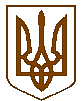 У К Р А Ї Н АПІСКІВСЬКА СІЛЬСЬКА РАДАКостопільського району Рівненської області( восьме скликання )Р І Ш Е Н Н Я22   грудня  2017 року                                                                                  № 303Про  надання  дозволу   на  розробку  технічної  документації  ізземлеустрою  по  встановленню  (відновленню)  меж  земельної   ділянки  в  натурі (на місцевості) громадянину   Заблоцькому  Олександру  Михайловичу.          Відповідно до  пункту 34 ст.26  Закону  України " Про  місцеве  самоврядування  в  Україні", ст.25,26,55 Закону України «Про землеустрій», ст.12,40,78,79-81,116,118,121,122,125,126  Земельного  кодексу  України,  розглянувши  заяву громадянину  Заблоцькому Олександру Михайловичу, за погодженням постійної  комісії із питань земельних відносин, екології,охорони навколишнього природного середовища, житлово-комунального господарства, сільська рада –В И Р І Ш И Л А :1.Дати дозвіл громадянину Заблоцькому  Олександру  Михайловичу на розробку технічної документації із землеустрою по встановленню (відновленню) меж  земельної ділянки в натурі (на місцевості) для ведення особистого селянського господарства в селі  Олександрівка, площею 0,4079 га «За житловим  будинком», в урочищі «На болоті» площею 0,2000 га за рахунок земель сільськогосподарського призначення Пісківської сільської ради Костопільського району  Рівненської області.2.Громадянину Заблоцькому  Олександру  Михайловичу в десятиденний термін з дати прийняття рішення звернутися  до організації, яка має ліцензію та сертифікованого інженера-землевпорядника згідно із законом, для розроблення технічної документації із землеустрою по встановленню (відновленню) меж земельної ділянки в натурі (на місцевості)  для ведення особистого селянського господарства в селі  Олександрівка, площею 0,4079га «За житловим  будинком», в урочищі «На болоті» площею 0,2000га за рахунок земель сільськогосподарського призначення Пісківської сільської ради Костопільського району  Рівненської області .3.Контроль за виконанням даного рішення доручити постійній комісії із питань земельних відносин, екології,охорони навколишнього природного середовища, житлово-комунального господарства (голова комісії Чайковська Н.М.),спеціалісту-землевпоряднику Пісківської сільської ради  Багрій О.Ф.Сільський голова :                                                       В. Ярмольчук